As always, thank you for your continued work in this extremely challenging time. The Public Health Department, together with the Department of People have produced this briefing which details our local position here in Bolton against the five national tests; 1.              Protect the NHS ability to cope. To be confident that we are able to provide sufficient critical care and sufficient capacity treatment across the UK2.              See a sustained and consistent fall in the daily death rates from covid-19 so we are confident that we have moved beyond the peak3.              Reliable data from SAGE showing that the rate of infection is decreasing to manageable levels across the board4.              Be confident that the range of operational challenges including testing capacity and PPE are in hand with supply able to meet future demand5.              Be confident that any adjustments to the current measures will not risk a second peak of infection that overwhelms the NHSIt is difficult to say with certainty what the impact of incremental adjustments to the lockdown will be for our towns and communities.  We have outlined our current understanding of the position based on the information we have as of Thursday 28th May.We will continue to monitor the national and local position and will advise further if any guidance is released and/or updated.Our priority remains to keep both children and staff as safe as possible and we will continue to support you in making the best decisions for your setting. All settings should continue with their risk assessments and should only welcome back more children when it is assessed as safe to do so. The 1st June is an indicative date – many settings will be looking to bring more children back into their setting over the coming weeks based on their own unique circumstances. We will never be able to guarantee there is no risk, but by continuing to work together we can ensure that children can return in a safe way as possible and continue to benefit from education, learning and childcare.Yours faithfully,Date:29.5.2020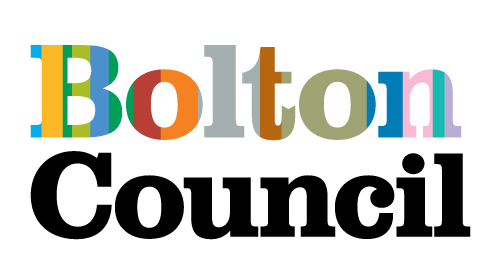 Your Ref:Our Ref:WP No:Bolton Council Town HallVictoria SquareBolton BL1 1RUBolton Council Town HallVictoria SquareBolton BL1 1RUBolton Council Town HallVictoria SquareBolton BL1 1RUBolton Council Town HallVictoria SquareBolton BL1 1RUBolton Council Town HallVictoria SquareBolton BL1 1RUwww.bolton.gov.ukDear ColleagueDear ColleagueThe 5 National TestsThe 5 National TestsHelen LoweyBernie BrownDirector of Public HealthDirector of People Services 